From: C.Fernie & Co S.A.February 4th 2020REF: WATER CONSERVATION STRATEGIES AT THE         PANAMA CANAL - DRAFT SITUATION - TRANSIT         PREBOOKING CHANGESFurther to our January 28th Canal Water conservation update, the Canal Authority provided additional clarifications during a seminar held on Thursday January 30th, which included the following:Water Surcharge:- There is NO expiration date for the "fixed" nor "variable" surcharges, and they are   both here to remain   permanently, as part of the "normal" transit expenses, in order   to help fund projects that are intended   to guarantee fresh water supply for the   Panama Canal over the next four to ten years and beyond.-  FYG, the Canal Authority Hydrologists informed that about 50% of Republic of Panama    population depends     on the Canal basin lakes Madden (Alhajuela) and Gatun for   potable water source, which takes priority over supplying the Canal Authority for the    water supply to operate the Panama Canal.-  The "fixed" Fresh Water surcharge will be subject to vessel (LOA): USD $2,500.00     (125 to 200 FT LOA); USD $5,000.00 (200 to 300 FT LOA); and USD $10,000.00     (300 FT and over).- The deciding factor for the percentage of the "variable"  fee will be the level of Gatun   lake. Based on the projected lake level at the time of implementation on Feb 15th, the     variable fee is expected to be set somewhere between 4% to 5% of the Canal tolls for   each respective vessel.-  The Canal Authority will provide a platform that will allow 60-day real-time projection     on Gatun Lake levels in order to determine the expected "variable" surcharge. - Once the rains start and the lake level reaches 85.5ft and over, the variable fee will   be set at 1% and will stay at 1% for as long as the Gatun lake level remains greater    than 85.5ft. Restrictions in Transit Capacity and the reduction in the number of Prebookingslots:- The Canal Authority have reiterated that an average of 30 lockages will be scheduled    on a daily basis from Feb 15th to May 15th or until levels in Gatun lake begin to rise.- The above will be a reduction of the approx 35 lockages which is the current number    being scheduled now as the result of certain Water Conservation measures that are   already in place since October 2019 - In past years with water shortages, the Canal Authority have dealt with the matter through   the reduction of the max allowable transit drafts and NOT by limiting the number of lockages.    The drastic reduction in the number of daily lockages is likely to cause large queues due    waiting time for transit.- The intended 30 lockages per day is a combined number for the Neo (New) locks and the    Panamax (Old) locks. This means that the Panamax locks will be handling around 20    lockages per day which is the equivalent to having one lane closed for maintenance works.    The main difference here is that maintenance works are usually limited to a maximum of   2 weeks whereas in this case, we are looking at an extended period from mid Feb to mid    May and possibly beyond.Changes to the Prebooking rules:- The Prebooking system continues to be heavily utilized with 2nd period slots being taken    well in advance of the transit dates desired.- The Prebooking system will begin to operate under Condition 1.a which reduces the total   number of daily booking slots from 31 to 27 slots. There will be a total of 19 slots for the    Panamax locks (13 for Large-Supers-Panamax vsl and 6 for regular vsls) and a total of 8    slots for Neo-Panamax vessels.- There will now be a total of TWO additional booking slots offered through the auction process,    one for Supers and one for Regulars, during the 3rd booking period only, regardless of the    booking condition in effect at the time. These auctions slots will only become available once   all the "normal" booking slots for that date, for either Supers or Regulars, independent of    one another, have been allocated.- It is highly recommended to try to Prebook vessels transits as early as reasonably possible   as the booking slots will be in extremely high demand considering the reduced number of   lockages and the anticipated delays- Beginning on Feb 15th, 2020, the Prebooking fees for all slots allocated during the Booking   Periods 1, 1.a, 2, including the special period for passenger vessels, must be paid in full  no later than 48 hrs after the confirmation has been received by the Canal Authority   that a slot has been awarded to the vessel. - Lack of payment confirmation within 48 hours will void the transaction, losing the   booked slot awarded and return to a "non-booked" status.- The Panama Canal Authority invoices for these payments will become available within a   period of 5 to 7 working days, on average, after payment has been processed by the    Canal Authority.Vessel Visit Creation Fee (ETA handling fee):- A handling service fee will now be charged by the Canal Authority, at the time an ETA with  a transit itinerary is created, for all vessels with 38.1 meters (125 feet) LOA or more, as  follows: (Per Transit Itinerary/ETA created)USD 1,500 for vessels with beams less than 27.74 meters (91 feet)USD 5,000 for vessels with beams between 27.74 meters (91 feet) and 32.62 meters (107 feet)USD 5,000 for vessels with beams greater than 32.63 meters (107 feet)The above-mentioned fee shall be paid no later than 48 hrs after confirmation by the Canal Authoritythat the ETA and transit itinerary have been accepted. This fee will be deducted from the vessel's tollsinvoice on completion of transit. If the ETA and visit is cancelled this fee will NOT be refunded.- Failure to comply will result in the cancellation of the ETA/Transit Visit- Short ETA's (created less than the minimum 96hrs) will require payment (via bank guarantee)   within 24 hrs of the ETA/Visit creation to avoid cancellation of the visit.We shall continue to keep you updated with further advisories and information as/when receivedfrom the Canal AuthorityBest regards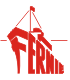 Charles "Andre" Perret , Manager P&I Department - and Operations Dept.Tel: (507) 211-9488 | Fax: (507) 211-9450 | Mobile: (507) 6617-3229
ferniepi@cfernie.com | www.cfernie.com
as Agents only